Modèles de dessins
en blocs-formes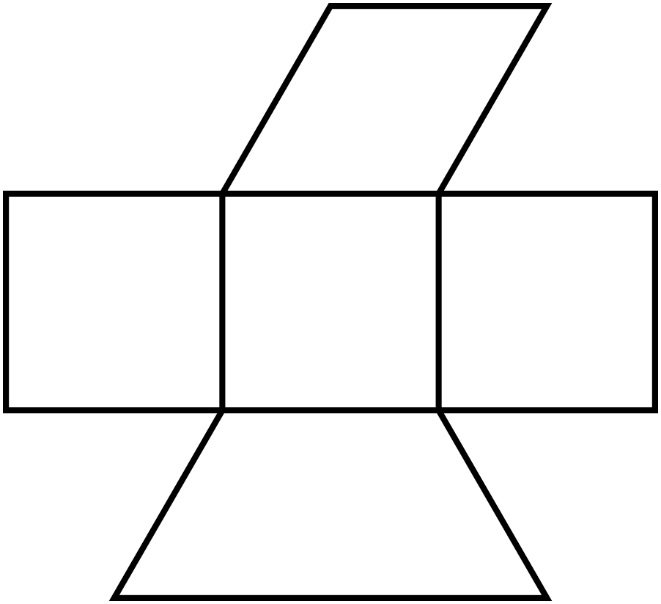 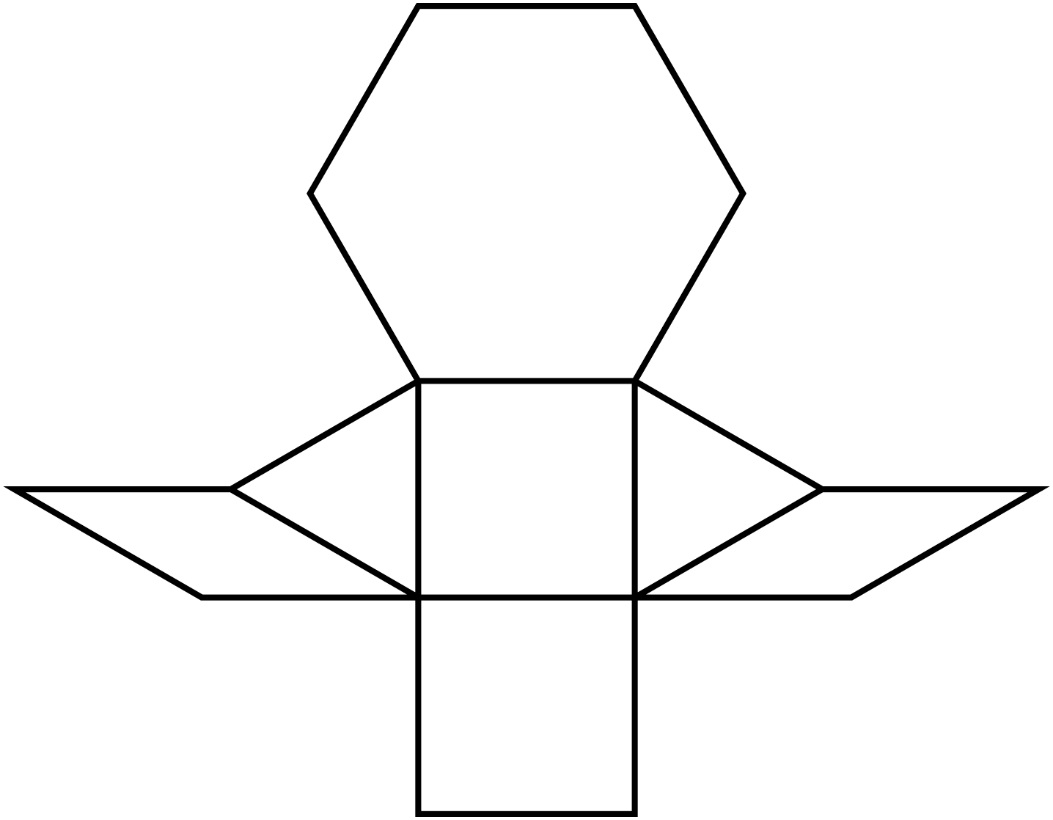 